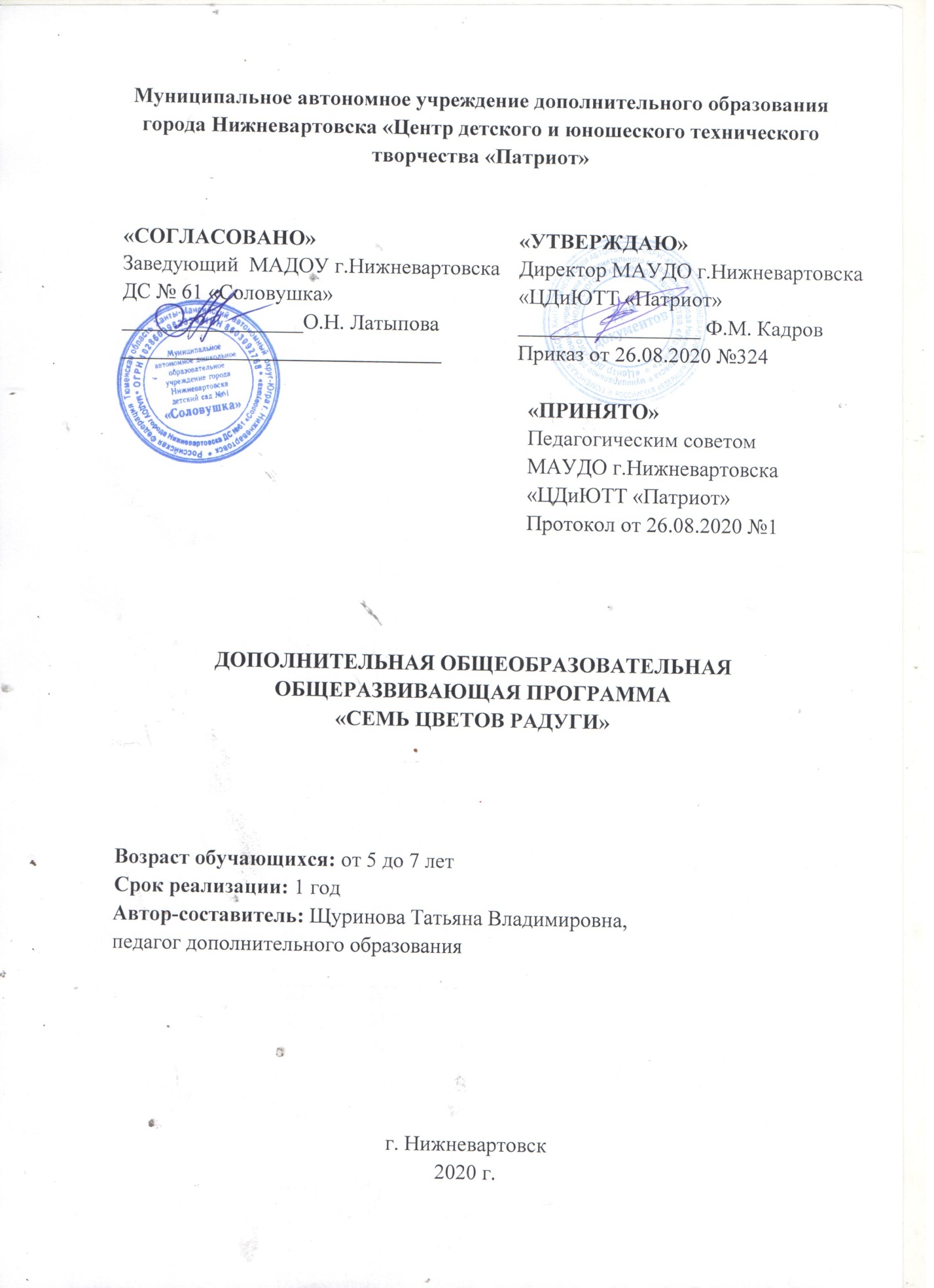 1. Пояснительная запискаДополнительная общеобразовательная общеразвивающая программа «Семь цветов радуги» (далее – программа) разработана согласно требованиям следующих нормативных документов:- Закон РФ «Об образовании в Российской Федерации» от 29.12.2012 №273-ФЗ;- Концепция развития дополнительного образования в Российской Федерации от 04.09.2014 №1726-р;- Приказ Министерства просвещения РФ от 09.11.2018 г. №196 «Об утверждении порядка организации и осуществления образовательной деятельности по дополнительным общеобразовательным программам»;- Приказ Министерства Просвещения Российской Федерации от 30.09.2020 №533 «О внесении изменений в Порядок организации и осуществления образовательной деятельности по дополнительным общеобразовательным программам», утвержденный приказом Министерства просвещения Российской Федерации от 9 ноября 2018 г. №196 (зарег. №60590 от 27.10.2020);- СанПиН 2.4.4.3172-14 «Санитарно-эпидемиологические требования к устройству, содержанию и организации режима работы образовательных организаций дополнительного образования детей» (утверждены Постановлением Главного государственного санитарного врача Российской Федерации от 04.07.2014 г. №41);- Методические рекомендации Министерства просвещения Российской Федерации по рациональной организации занятий с применением электронного обучения и дистанционных образовательных технологий. Направленность: художественная Уровень освоения: стартовыйФорма получения образования: в организации, осуществляющей образовательную деятельность (МАУДО г.Нижневартовска «ЦДиЮТТ «Патриот»)Актуальность программы Рисование - это не просто форма искусства, это мощный инструмент обучения, а также игры и эксперименты с красками и различными другими неожиданными материалами. Изобразительная деятельность направлена на раскрытие в ребенке художественного таланта. Через искусство рисования ребенок познакомится с разнообразием традиционных и нетрадиционных способов рисования, экспериментируя с разными материалами, научится разбираться в цветах, что пробудит вкус гармоничного сочетания всех элементов живописи, которые в дальнейшем ребенок будет воплощать в своих работах.Программа «Семь цветов радуги» призвана помочь детям дошкольного возраста реализовать потребность в самовыражении посредством изобразительной деятельности, развить в них универсальную способность – воображение. Программа позволяет почувствовать краски, их характер, настроение. Незаметно для себя дети учатся наблюдать, думать, фантазировать, ощущают незабываемые положительные эмоции.Реализация деятельностного подхода обеспечивается системой дидактических принципов:1. Принцип воспитывающего обучения. В ходе освоения программы происходит осуществление воспитания через содержание, методы и организацию обучения.2. Принцип наглядности. Уроки искусства построены на зрительном ряде. Только на основании собственных зрительных восприятий человек может получить полноценное представление о предмете, художественном произведении, о любом изображении вообще. Поэтому на занятиях изобразительного искусства, как ни на одном другом уроке, наглядность имеет особую значимость3. Принцип доступности. Учебный материал соответствует возрасту, индивидуальным особенностям, уровню подготовленности.4. Принцип творчества – максимальная ориентация на творческое начало в образовательном процессе, приобретение учащимся собственного опыта творческой деятельностиМАУДО г. Нижневартовска «ЦД и ЮТТ «Патриот» является организацией-участником в реализации части образовательной программы (Дополнительной общеобразовательной общеразвивающей программы художественной направленности «Семь цветов радуги»). Образовательный процесс по программе организуется совместно с базовой организацией с использованием сетевой формы.Адресат программыПрограмма ориентирована на детей от 5 до 7 лет. Дошкольное детство - очень важный период в жизни детей. Именно в этом возрасте каждый ребенок представляет собой маленького исследователя, с радостью и удивлением открывающего для себя незнакомый и удивительный окружающий мир. Чем разнообразнее детская деятельность, тем успешнее идет разностороннее развитие ребенка, реализуются его потенциальные возможности и первые проявления творчества. Данная программа создает условия для вовлечения ребенка в собственное творчество, в процессе которого создается что-то красивое, необычное.Объем и срок реализации программыПрограмма рассчитана на 1 год обучения. Общее количество учебных часов, запланированных на весь период обучения- 72.Цель: раскрытие творческого потенциала ребенка посредством овладения традиционными и нетрадиционными техниками рисования таких как: цветные карандаши, гуашь, акварель, штампинг, пуантилизм, кляксография.Задачи программы:	1. Познакомить различным способам и приемам традиционных и нетрадиционных техник рисования.2. Обучить традиционным техникам рисования: цветные карандаши, гуашь, акварель; нетрадиционным техникам рисования: штампинг, пуантилизм, кляксография.3. Воспитать усидчивость, трудолюбие, внимательность, аккуратность, умение слушать, которые очень важны при начале школьного обучения.4. Сформировать актуальные личностные качества (креативность, коммуникацию, доброжелательность, умение учиться).Планируемые результаты В результате обучения ребенок:1.Знает различные способы и приемы традиционных и нетрадиционных техник рисования (цветные карандаши, гуашь, акварель, штампинг, пуантилизм, кляксография)2.Владеет такими материалами как: кисточки, трубочки, ватные палочки, губки, гуашь, акварель3.Проявляет усидчивость, трудолюбие, внимательность, аккуратность, умение слушать4.Проявляет ключевые компетенции: креативность, умение учиться, коммуникативностьУсловия реализацииКоличество детей в группе – от 10 до 20 человек. (в соответствии с локальным нормативным актом учреждения);Групповые занятия проводятся при очной форме обучения в учебном кабинете. Форма проведения занятия: практическое занятие, беседа, выставка, мастер-классы, игра. Организация образовательного процесса рассчитана с учетом СанПиН 2.4.4.3172-14. Продолжительность учебного занятия составляет 1 учебный час (25-30 минут) 2 раза в неделю. Количество аудиторных занятий составляет 72 часа в год.Допускается сочетание очной и заочной форм обучения. Заочная форма обучения допускается в период возникающих ситуаций (неблагоприятная санитарно-эпидемиологическая обстановка и т.п.), связанных с необходимостью проведения учебных занятий с применением дистанционных образовательных технологий (электронная цифровая платформа Disk.Yandex). При заочной форме обучения: онлайн-занятие. Помимо онлайн-обучения активно используются виртуальная экскурсия, викторина, самостоятельная работа.  Условия реализацииРесурсы базовой организации - материально-техническое оснащение программы (расчет на максимальное количество обучающихся в 1 группе):Ресурсы организации-участника - материально-техническое оснащение программы (расчет на максимальное количество обучающихся в 1 группе):- кадровое обеспечение: программу реализует педагог дополнительного образования с высшим профессиональным образованием (художественной направленности) и актуальной курсовой подготовкой по теме «Разработка дополнительных общеобразовательных общеразвивающих программ». Формы работы с родителями: Индивидуальная работа: взаимодействие с помощью групп в социальных сетях Viber/WhatsApp,  «Вконтакте», индивидуальные беседы, консультации, Массовые формы работы с родителями: презентация программы, совместные мастер-классы, праздники.Используемые педагогические технологии: -Технология личностно-ориентированного обучения (каждый ребенок работает в своем темпе, учитывается его желание при выборе сюжета рисунка, создание ситуации успеха для каждого). -Технология группового и коллективного взаимодействия (способствует формированию у детей способности работать и решать учебные задачи сообща).-Здоровьесберегающие технологии (гимнастика для пальчиков, глаз, подвижные игры и упражнения)-Игровые технологии (каждая тема сопровождается обыгрыванием учебной ситуации, сюжетно-ролевой игрой)-Дистанционные образовательные технологии (мастер-класс, видеозапись)2. Учебный план 3. Календарный учебный график реализации дополнительной общеобразовательной общеразвивающей программы «Семь цветов радуги»МАУДО г. Нижневартовска «ЦДиЮТТ «Патриот» реализует дополнительные общеобразовательные общеразвивающие программы в течение всего календарного года, включая каникулярное время.4. Рабочая программа5. Содержание программы1.Вводное занятие. Инструктаж по охране труда.-  1ч. Раздел 1. «Нетрадиционное рисование. Кляксография»- 8ч2. «Веселая клякса». Акварель.- 1ч.Теория: Знакомство с программой «Семь цветов радуги». Знакомство детей с нетрадиционной техникой изображения - кляксография.Практика: Игры с красками, цветом. Показ работ (примеры) нетрадиционной техники рисования - кляксография. Показ материалов и инструментов. Способы выдувания краски через трубочку. Демонстрация поэтапной работы, показывая возможности техники, рисуя веселые кляксы.https://www.youtube.com/watch?v=4a0EowY9n9o 3. «Сны деревьев». Акварель. - 1ч.Практика: Показ работ (примеры) нетрадиционной техники рисования - кляксография. Показ материалов и инструментов. Способы выдувания краски через трубочку. Демонстрация поэтапной работы, показ выразительной возможности техники, рисуя деверья.https://www.youtube.com/watch?v=4yszG_7B7Lg4. «Лаванда». Акварель. - 1ч.Практика: Показ работ (примеры) нетрадиционной техники рисования - кляксография. Показ материалов и инструментов. Способ выдувания краски через трубочку. Демонстрация поэтапной работы, показ выразительной возможности техники, рисуя цветочки лаванды.5. «Сакура». Акварель. - 1ч.Практика: Показ работ (примеры) нетрадиционной техники рисования - кляксография. Показ материалов и инструментов. Способ выдувания краски через трубочку. Демонстрация поэтапной работы, показ выразительной возможности техники, рисуя веточку японской сакуры.https://www.youtube.com/watch?v=9kiq-2nwlTk6. «Сказочная птица «Жар птица». Акварель - 1ч.Практика: Просмотр отрывка из русской народной сказки «Сказка об Иване-царевиче, жар-птице и о сером волке» и ответы на вопросы о Жар – птице. Демонстрация примеров рисунка. Показ материалов и инструментов. На заготовленном варианте рисунка Жар-птицы с помощью красок и трубочки рисуем хвост Жар-птицы. С помощью кисточки добавляем оперение у птицы. 7. «Полевые цветы». Акварель- 1ч.Практика: Показ примера рисунка. Показ материалов и инструментов. Демонстрация способов  выдувания краски через трубочку. Демонстрация поэтапной работы, рисуя полевые цветы. 8. «Фейерверк». Акварель - 1ч.Практика: Показ примера рисунка. Показ материалов и инструментов. Поэтапное демонстрирование: закрашивание кисточкой фона синим цветом гуаши, рисование  города на фоне. Демонстрация способа  выдувания краски через трубочку создавая кляксой фейерверкhttps://www.youtube.com/watch?v=0-Gl6MAynDY&t=213s .9. «Медуза». Акварель- 1ч.Практика: Показ примера рисунка. Показ материалов и инструментов. Поэтапное демонстрирование: научить детей изображать предметы округлой формы (голова медузы) и выдувание краски через трубочку изображая щупальца медузы, кисточкой разукрасить голову и дополнить элементами (пузырьки) кисточкой.Раздел 2. «Нетрадиционное рисование. Штампинг»- 13 часов10.«Гусеничка». Гуашь – 1ч.Теория: Познакомить детей с новой техникой рисования - штампинг: рисование пробками.Практика: Показ примера рисунка. Показ материалов и инструментов. Способ штампирования пробкой с гуашевой краской. Демонстрация поэтапной работы, показ возможностей техники, рисуя гусеницу. Кисточкой добавляем элементы декорирования (полоски, точки).https://www.youtube.com/watch?v=lzumz8Zobgc11. «Маленькая уточка». Гуашь - 1ч.Теория: Познакомить детей с новой техникой рисования - штампинг: рисование губкой.Практика: Показ примера рисунка. Показ материалов и инструментов. Способ штампирования губкой с гуашевой краской. Демонстрация поэтапной работы, показ возможностей техники, рисуя утёнка (голова, туловище). Кисточкой добавляем клюв и окружение вокруг утёнка (травка, солнце, цветочки).12.«Жучок удачи». Гуашь - 1ч.Практика: Показ примера рисунка Божьих коровок. Показ материалов и инструментов. Способ штампирования пробкой с гуашевой краской. Демонстрация поэтапной работы. Кисточкой добавляем элементы жучка (лапки, пятнышки).13. «Красочная осень». Гуашь - 1ч.Практика: Показ примера рисунка. Показ материалов и инструментов. Демонстрация способа штампирования натуральными листьями деревьев. Демонстрация поэтапной работы, показ возможности техники, рисуя листьями с гуашевой краской осенний лес.  Добавляем элементы леса (опавшие листья, травка, стволы и веточки).https://www.youtube.com/watch?v=WdpWb43adZg14. «Фруктовое настроение» Рисунок ананаса. - 1ч.Практика: Показ примера рисунка. Показ материалов и инструментов. Способ штампирования губкой с гуашевой краской. Демонстрация поэтапной работы рисования ананаса. Кисточкой добавляем элементы (листья и ось соцветия).15.«Подсолнухи. Гуашь - 1ч.Практика: Показ примера рисунка. Показ материалов и инструментов. Способ штампирования цилиндром с вырезанными лепестками. Работа гуашью. Демонстрация поэтапной работы рисования подсолнухов. Кисточкой добавляем элементы (листья, семечки).https://www.youtube.com/watch?v=Luq7VPzS5A0 16.«Виноград». Гуашь - 1ч.Практика: Показ примера рисунка винограда. Показ материалов и инструментов. Способ штампирования пробкой с гуашевой краской. Демонстрация поэтапной работы. Кисточкой добавляем элементы винограда (листья, усики).17.«Белый мишка». Гуашь - 1ч.Практика: Показ примера рисунка. Показ материалов и инструментов. Способ штампирования губкой с гуашевой краской. Демонстрация поэтапной работы, показ возможностей техники, рисуя губкой белого мишку (голова, туловище, ушки). Кисточкой добавляем глаза, нос и  вокруг мишки снег (точками).18. «После осени зима». Гуашь - 1 ч.Практика: Показ примера рисунка. Показ материалов и инструментов. Способ штампирования губкой с гуашевой краской. Демонстрация поэтапной работы, показ возможностей техники, рисуя снежные деревья губкой, создавая настроение зимы. Кисточкой добавляем стволы, веточки и снег (точками).19.Социально-ориентированная проектная деятельность «Дерево добрых желаний» - 1ч.Практика: Изготовление декораций для «Дерева добрых желаний». Элементы декорирования: ленты,  табличка, блестки. Украшение,  роспись таблички. Заготовки лент, украшение их блестками. 20. Мероприятие, организованные совместно с родителями. «Пошали со мною, мама».- 1ч.Практика: Мастер- класс посвященный совместной работе детей и родителей. Расширение представления родителей и детей о возможностях рисования ватными палочками и губками (нетрадиционные техники рисования). Рисование поэтапно маму сову и её совёнка. Использование нетрадиционных техник рисования, для правильного составления сюжетного рисунка: штампинг, пуантилизм.21.«Снеговичок». Гуашь- 1ч.Практика: Показ примера рисунка. Показ материалов и инструментов. Способ штампирования губкой с гуашевой краской. Демонстрация поэтапной работы, показ возможностей техники, рисуя губкой снеговика (голова, туловище). Кисточкой рисуем глаза, нос, ведро на голове, метлу и  вокруг снеговика снег (точками).22. «Варежки Деда Мороза». Гуашь - 1ч.Практика: Показ примера работы. Показ материалов и инструментов. Способ штампирования губкой с гуашевой краской. Демонстрация поэтапной работы, штампуя губкой варежки с помощью трафарета. Кисточкой рисуем мех, узоры (снежинка).Раздел 3. «Нетрадиционное рисование. Пуантилизм» -13 ч.23.«Одуванчики». Гуашь - 1ч.Теория: Познакомить детей с новой техникой рисования - пуантилизм: рисование ватными палочками.Практика: Показ работ (примеры) нетрадиционной техники рисования - пуантилизм. Показ материалов и инструментов. Способы точечного нанесения краски с помощью ватной палочки. Демонстрация поэтапной работы, показ выразительной возможности техники, рисуя одуванчики. Кисточкой добавляем листья, стебель, цветки.https://www.youtube.com/watch?v=RN8i_VsF8BE 24.«Индийский слон». Гуашь - 1ч.Практика: Показ работ (примеры). Показ материалов и инструментов. Демонстрация поэтапной работы точечного нанесения краски с помощью ватной палочки по контуру рисунка слона. Добавление узоров.25.«Луговые цветы». Гуашь - 1ч.Практика: Показ примеров рисунка. Показ материалов и инструментов. Демонстрация поэтапной работы ватными палочками при рисовании луговых цветов, дополняя работу листочками, стеблями, травой.https://www.youtube.com/watch?v=kKRSVesyYyU 26.«В деревне у бабушки».Гуашь - 1ч. Практика: Показ примеров рисунка. Показ материалов и инструментов. Демонстрация поэтапной работы ватными палочками при рисовании солнца, деревьев, домика, травы, создавая деревенский домик. https://www.youtube.com/watch?v=sBqLTNG8K3s27.«Золотая рыбка» Гуашь - 1ч.Практика: Показ примеров рисунка. Показ материалов и инструментов. Демонстрация поэтапной работы ватными палочками при рисовании золотой рыбки с помощью обводки трафарета, дополняя работу водорослями, камушками, пузырьками. https://www.youtube.com/watch?v=XwjDnIoXFY4 28.«На большом воздушном шаре». Гуашь - 1ч.Практика: Показ примеров рисунка. Показ материалов и инструментов. Демонстрация поэтапной работы ватными палочками при рисовании воздушного шара с помощью обводки трафарета, дополняя работу элементами воздушного шара (стропы, гондола), облака.29. «Мимозы». Гуашь - 1ч.Практика: Показ примеров рисунка. Показ материалов и инструментов. Демонстрация поэтапной работы ватными палочками при рисовании цветочков мимозы, дополняя работу листочками, стеблями, травой с помощью кисточки.  https://www.youtube.com/watch?v=l_kUvq8LB_Q 30.«Цветочные горы». Пейзаж» Гуашь - 1ч.Практика: Показ примеров рисунка. Показ материалов и инструментов. Демонстрация поэтапной работы ватными палочками при рисовании цветочных полян, дополняя работу элементами гор и облаков кисточкой.31.«Дай пять!». Рисунок отпечатка руки. Гуашь- 1ч.Практика: Показ примеров рисунка. Показ материалов и инструментов. Демонстрация поэтапной работы ватными палочками при рисовании руки, дополняя работу узорами. 32.«Синее море». Рисунок кораблика в море. Гуашь - 1ч.Практика: Показ примеров рисунка. Показ материалов и инструментов. Способы точечного нанесения краски с помощью ватной палочки. Демонстрация поэтапной работы, показ выразительной возможности техники, рисуя кораблик в море. Кисточкой добавляем облака, солнце, флажок.https://www.youtube.com/watch?v=3BLPPSd-uEY33.«Шевели ластами». Гуашь - 1ч.Практика: Показ примеров рисунка морской черепахи. Показ материалов и инструментов. Способы точечного нанесения краски с помощью ватной палочки. Демонстрация поэтапной работы, рисуя морскую черепаху в черном силуэте, нанося поверх краску с помощью ватных палочек, украшая панцирь узорами. 34.«Мороз» Рисование зимнего пейзажа». Гуашь - 1ч.Практика: Показ примеров рисунка. Показ материалов и инструментов. Способы точечного нанесения краски с помощью ватной палочки. Демонстрация поэтапной работы, показ выразительной возможности техники,  рисуя зиму в вечернем состоянии ватными палочками. Кисточкой добавляем стволы, веточки и сугробы.https://www.youtube.com/watch?v=PsR1ff5ydiQ35.«В преддверии Нового года». Рисунок новогоднего шара. Рисунок новогоднего шара - 1ч.Практика: Показ примеров работы. Показ материалов и инструментов. Демонстрация поэтапной работы точечного нанесения краски с помощью ватной палочки по контуру рисунка шара, дополняя его узорами. Кисточкой дополняем шар лентой.Раздел 4.  «Технология рисования  цветными карандашами» - 12 ч.36.Пучок карандашей. Рисуем улыбку. Цветные карандаши -1ч.         Практика: Показ материалов и инструментов. Надежно закрепляем клейкой лентой большой лист бумаги. Соберите в пучок цветные карандаши – так, чтобы заточенные концы находились на одном уровне. Рисуем с детьми на свободную тему.37.«Бабочка». Цветные карандаши  -1ч.Практика: Показ примеров работы. Демонстрация поэтапной работы простым карандашом - рисование бабочки и разукрашивание её цветными карандашами. Учимся правильно держать карандаш в руке и правильно закрашивать нужную область в рисунке. .https://www.youtube.com/watch?v=IfafRscqwKc38.«Кактус». Цветные карандаши  -1ч.Практика: Показ примеров работы. Демонстрация поэтапной работы простым карандашом - рисование кактуса и разукрашивание его цветными карандашами. Учимся правильно держать карандаш в руке и правильно закрашивать нужную область в рисунке. Построение кактуса с помощью геометрических фигур- круги.https://www.youtube.com/watch?v=HdxQ--Ea5O439. «Цветик - семицветик». Рисунок в технике "цветные карандаши"- 1ч.          Практика: Показ примеров работы. Демонстрация поэтапной работы простым карандашом - рисование цветочка и разукрашивание его цветными карандашами. Учимся правильно держать карандаш в руке и правильно закрашивать нужную область в рисунке. Построение цветка с помощью геометрических фигур- круги.https://www.youtube.com/watch?v=SD3D-KQkJik 40.Снегирь на веточке. Цветные карандаши-1ч.Практика: Показ примеров работы. Демонстрация поэтапной работы простым карандашом - рисование синички и разукрашивание её цветными карандашами. Учимся правильно строить фигуру птицы с помощью кругов и закрашивать нужную область в рисунке. https://www.youtube.com/watch?v=nHp_ypKk9i841.«Дары сада». Цветные карандаши - 1ч.Практика: Показ примеров работы. Демонстрация поэтапной работы простым карандашом - рисование яблока и груши, разукрашивание их цветными карандашами. Учимся правильно рисовать форму яблока и  форму груши с помощью кругов, а также закрашивать нужную область в рисунке. 42.«Тукан». Рисунок в технике цветные карандаши -1ч.Практика: Показ примеров работы. Демонстрация поэтапной работы простым карандашом - рисование птицы и разукрашивание её цветными карандашами. Учимся правильно строить образ тукана из круглых форм подбирать цвета и аккуратно разукрашивать фигуру птицы. 43.«Северные мотивы». Этюд в технике цветные карандаши -  1ч.Практика: Показ примеров работы. Демонстрация поэтапной работы простым карандашом - рисование сугробов, деревьев (березы и елки), веточек,  правильное разукрашивание рисунка цветными карандашами. Учимся правильно выбирать цвета для зимнего состояния природы. 44.«Замок». Цветные карандаши -1ч.Практика: Показ примеров работы. Демонстрация поэтапной работы простым карандашом - рисование замка и разукрашивание его цветными карандашами. Учимся правильно строить формы квадрата и аккуратно разукрашивать рисунок.https://www.youtube.com/watch?v=y35QTpdw3_c45. «Птичье гнездо». Рисунок в технике цветные карандаши -1ч.Практика: Показ примеров работы. Демонстрация поэтапной работы простым карандашом - рисование птицы её гнезда и яиц, разукрашивание цветными карандашами. Учимся правильно изображать образ фигур из круглых форм подбирать цвета и аккуратно разукрашивать изображенные фигуры.46.«Чудо город». Рисунок в технике цветные карандаши- 1ч.Практика: Показ примеров работы. Демонстрация поэтапной работы простым карандашом - рисование домов и окон, разукрашивание цветными карандашами. Учимся правильно изображать формы домов  из квадратных форм подбирать цвета и аккуратно разукрашивать изображенные города. Цветными карандашами добавляем узоры (точки, черточки, кружки, квадратики).https://www.youtube.com/watch?v=AbA4RFVgKks47.«В лесу родилась ёлочка». Цветные карандаши - 1ч.Практика: Показ примеров работы. Демонстрация поэтапной работы цветными карандашами - рисование 3-х вариантов елочки. https://www.youtube.com/watch?v=hUJnTs4SKj4 Раздел 5. «Технология рисования акварелью»- 12 часов48.«Радуга красок». Акварель -1ч.Теория: Познакомить детей с новой техникой рисования – акварель и ее особенностями.Практика: Показ примеров работы. Показ материалов и инструментов. Нетрадиционное рисование акварелью соль +клей ПВА, набрызги акварельными красками. Поэтапное рисование звездочек и нанесение на рисунок клея ПВА,  посыпание солью. Акварельными красками наносим цветные капли на застывшую соль, делая звезды цветными. Цвета выбираем самостоятельно. 49.«Снежинка» Рисунок акварель + воск -1ч.Практика: Показ примеров рисунка. Материалы и инструменты. Способы действия. Рисование по воображению, создавая рисунок снежинки с помощью воскового карандаша на поверхности бумаги и прокрывая его акварельной краской разных цветов. 50.«Акварельные бабочки». Акварель -1ч.Практика: Показ примеров рисунка. Показ материалов и инструментов.  Демонстрация поэтапной работы акварельными красками и трафарета бабочки. Кисточкой делаем набрызги на приложенный к бумаге трафарет.51.«Монотипия. Свободные мысли». Акварель -1ч.Практика: Показ примеров рисунка. Материалы и инструменты. Способы действия. Рисование по воображению, создавая рисунок на одной стороне поверхности бумаги и отпечатывая на другую.52.«Космос». Акварель -1ч.Практика: Показ примеров рисунка. Материалы и инструменты. Способы действия. Рисование по воображению, создавая рисунок космоса акварельными красками вливая один цвет в другой. 53.«Кит». Акварельная работа с набрызгами -1ч.Практика: Показ примеров рисунка. Показ материалов и инструментов. Демонстрация поэтапной работы акварельными красками-  рисование кита. Кисточкой делаем набрызги. https://www.youtube.com/watch?v=GqzAzdaSYfQ54.«Закат». Акварель -1ч.Практика: Показ примеров рисунка. Показ материалов и инструментов.  Демонстрация поэтапной работы акварельными красками и кисточкой. 55.«Герои любимого мультфильма». Рисунок Смешариков. Крош. Акварель -1ч.Практика: Показ примеров рисунка. Показ материалов и инструментов.  Демонстрация поэтапной работы простым карандашом, изображаем персонажа  из круглых форм, подбираем  цвета и аккуратно закрашиваем акварелью с помощью кисточки. https://www.youtube.com/watch?v=tHL-2Rg3iLs56.«Летние вкусности». Акварель -1ч.Практика: Показ примеров рисунка. Демонстрация поэтапной работы акварельной краской, изображаем клубнику с помощью  круга, подбираем  цвета и аккуратно закрашиваем. Украшаем зеленым хвостиком и черными семечками. 57.«Пингвин». Акварель -1ч.Практика: Показ примеров рисунка. Демонстрация поэтапной работы акварельной краской, изображаем пингвина с помощью круга и овала, подбираем цвета и аккуратно закрашиваем. Дорисовываем крылья, лапки, клюв, глаза. Добавляем зимние элементы (шарф, шапочку). Вокруг рисуем снег и лед. https://www.youtube.com/watch?v=jwhawQNr1HM&t=8s58.«Цветы». Акварель -1ч.Практика: Показ примеров рисунка. Демонстрация поэтапной работы акварельной краской, изображаем стебли, цветочки и листики, подбираем цвета. https://www.youtube.com/watch?v=wvwz0I05gUwРаздел 5. «Технология рисования гуашью» - 13 ч.59.«Символ года». Гуашь  -1ч.Теория: Познакомить детей с новой техникой рисования – гуашь и ее особенностями.Практика: Показ примеров рисунков с разными символами года. Демонстрация поэтапной работы простым карандашом, затем гуашевой краской. Изображение символа года (бык) в гуашевой технике исполнения. 60.«Пчелки». Гуашь -1ч. Практика: Показ примеров рисунка. Показ материалов и инструментов.  Демонстрация поэтапной работы гуашевой краской, изображаем пчёл с помощью геометрических фигур – круг. Поэтапно ведется работа над деталями пчелы: крылья, полоски. Работа над окружением: цветы, травка.  61.«Овощные грядки. Гуашь -1ч.      Практика: Показ примеров рисунка.  Демонстрация поэтапной работы гуашевой краской, изображаем геометрическими фигурами грядку со свеклой, морковкой и редиской, закрашивая их соответствующим цветом, добавляя характерные особенности (листья, черточки, пятна).https://www.youtube.com/watch?v=iq4Qs-PpbB8&t=799s  62.«МикроМир». Рисунок в технике гуашь. -1ч.Практика: Показ примеров рисунка. Показ материалов и инструментов.  Демонстрация поэтапной работы гуашевой краской, улитку с помощью геометрической фигуры – круг, добавляем рожки и расписываем раковину. Прорисовываем траву и листья. https://www.youtube.com/watch?v=6-pNlDv8NTE63.«Змейка». Рисунок в технике гуашь. -1ч.Практика: Показ примеров рисунка. Показ материалов и инструментов.  Демонстрация поэтапной работы гуашевой краской, изображаем мультяшную змею с помощью линии, добавляем глаза и язык. Прорисовываем узор. 64.«Птицы Севера». Рисунок совы  в технике гуашь. -1ч.Практика: Показ примеров рисунка. Показ материалов и инструментов.  Демонстрация поэтапной работы гуашевой краской, изображаем сову с помощью геометрических фигур - круг, овал. Создаем оперение, глаза и клюв.https://www.youtube.com/watch?v=a6UiG3uSG4465.«Путешествие в Африку». Рисунок жирафа в технике гуашь. -1ч.Практика: Показ примеров рисунка. Показ материалов и инструментов.  Демонстрация работы гуашевой краской, изображаем жирафа поэтапно, с помощью кисточки делаем быструю зарисовку, затем разукрашиваем, добавляя характерные детали: пятна, рожки.66.«Подводный мир». Рисунок осьминога в технике гуашь. -1ч.Практика: Показ примеров рисунка. Показ материалов и инструментов.  Демонстрация работы гуашевой краской, изображаем осьминога поэтапно с помощью круга и линий. Разукрашиваем осьминога. Прорабатываем подводное окружение: камушки, водоросли, воду, пузырьки.https://www.youtube.com/watch?v=q3kPwMroO6467.«Ёжик». Техника гуашь. -1ч.Практика: Показ примеров рисунка. Показ материалов и инструментов.  Демонстрация работы гуашевой краской, изображаем ёжика поэтапно с помощью геометрических фигур - круг, овал. Добавляем характерные особенности: иголки, листочек, грибочек или яблочко. 68.«Корзинка с букетом». Гуашь -1ч.Практика: Показ примеров рисунка. Показ материалов и инструментов.  Демонстрация поэтапной работы гуашевой краской, изображаем корзинку, стебли, цветы, листья. С помощью ватных палочек или кисточки прорисовываем цветочки.69.«Зайчишка». Гуашь -1ч.Практика: Показ примеров рисунка. Показ материалов и инструментов.  Демонстрация поэтапной работы гуашевой краской, изображаем зайца с помощью геометрических фигур - круг, овал. Закрашиваем образ зайца, прорисовывая шерсть, показывая пушистость. Завершаем работу прорисовывая мордочку.https://www.youtube.com/watch?v=-CcsJtonYMw70.«Мой любимый домашний питомец». Рисунок в технике гуашь. -1ч.Практика: Показ примеров рисунка (кошка/собачка/хомячок). Показ материалов и инструментов.  Демонстрация поэтапных материалов. Работа на тему. Коррекция работы. 71.«Моя любимая игрушка». Рисунок в технике гуашь. -1ч.Практика: Показ примеров рисунка (кошка/собачка/хомячок). Показ материалов и инструментов.  Демонстрация поэтапных материалов. Работа на тему. Коррекция работы. 72.Промежуточная (годовая) аттестация– 1ч. Итоговая выставка детских творческих работ. Воспитательный блок программы6. Оценочные и методические материалыОценочные материалыТекущий контроль –осуществляется в течение всего учебного года на каждом занятии (педагогическое наблюдение, устное оценивание работ). Педагог дополнительного образования осуществляет качественную оценку результатов обучения. Промежуточная (годовая) аттестация проводится один раз в году в период с 25 мая по 31 мая: осуществляется посредством организации выставки творческих работ обучающихся. Анализируется творчество обучающихся, рассматривается степень продвижения к цели и решение задач обучения по программе, проводится рассматривание и обсуждение работ.  Дети наглядно видят свои успехи и недоработки, видят результаты работы своих товарищей, всей группы, что способствует развитию художественного вкуса и адекватной самооценке результатов работы. Качественные критерии оценивания работ по изобразительному искусству: - эстетическое оформление;-уровень сложности;-оригинальность замысла;-художественная выразительность (композиционное и цветовое решение);-неординарность конструктивного решения;-самостоятельность выполнения работы.Формы фиксации результатов- журнал посещаемости;- протоколы промежуточной (годовой) аттестации обучающихся по дополнительной общеобразовательной общеразвивающей программе «Семь цветов радуги».Методические материалы:Дидактические средства:Конспекты занятий по разделам.Образцы изображения (рисунка).Методическая литература.Наглядные пособия, поэтапный материал, эскизы, зарисовки, шаблоныФото-киноматериалы, презентации, видео-урокиИнтернет-ресурсы:1.       https://new.future4you.ru/2.       https://ya-odarennost.ru/3.       https://www.art-talant.org/4.       https://www.youtube.com/watch?v=4a0EowY9n9ohttps://www.youtube.com/watch?v=4yszG_7B7Lghttps://www.youtube.com/watch?v=9kiq-2nwlTkhttps://www.youtube.com/watch?v=0-Gl6MAynDY&t=213s https://www.youtube.com/watch?v=lzumz8Zobgchttps://www.youtube.com/watch?v=WdpWb43adZghttps://www.youtube.com/watch?v=Luq7VPzS5A0 https://www.youtube.com/watch?v=RN8i_VsF8BE https://www.youtube.com/watch?v=kKRSVesyYyUhttps://www.youtube.com/watch?v=sBqLTNG8K3shttps://www.youtube.com/watch?v=l_kUvq8LB_Qhttps://www.youtube.com/watch?v=3BLPPSd-uEYhttps://www.youtube.com/watch?v=PsR1ff5ydiQhttps://www.youtube.com/watch?v=IfafRscqwKchttps://www.youtube.com/watch?v=HdxQ--Ea5O4https://www.youtube.com/watch?v=SD3D-KQkJikhttps://www.youtube.com/watch?v=nHp_ypKk9i8https://www.youtube.com/watch?v=y35QTpdw3_chttps://www.youtube.com/watch?v=AbA4RFVgKkshttps://www.youtube.com/watch?v=hUJnTs4SKj4https://www.youtube.com/watch?v=GqzAzdaSYfQhttps://www.youtube.com/watch?v=tHL-2Rg3iLshttps://www.youtube.com/watch?v=jwhawQNr1HM&t=8shttps://www.youtube.com/watch?v=wvwz0I05gUwhttps://www.youtube.com/watch?v=iq4Qs-PpbB8&t=799s  https://www.youtube.com/watch?v=6-pNlDv8NTEhttps://www.youtube.com/watch?v=a6UiG3uSG44https://www.youtube.com/watch?v=q3kPwMroO64https://www.youtube.com/watch?v=-CcsJtonYMwЛитература для обучающихся:Гаврилова В.Ю. Школа рисования "Рисуем домашних любимцев". - М.: Принт-Сервис, 2015. Евдокимова М.М. Учимся рисовать карандашами: рабочая тетрадь для занятий с детьми старшего дошкольного возраста. - Дрофа, 2011.Куцакова Л.В. Уроки рисования: для детей 3-5 лет. -Эксмо-Пресс, 2011.Литература для родителей: Иванова. О.Л. Васильева. И.И. Как понять детский рисунок и развить творческие способности ребенка.- СПб.: Речь; М.: Сфера, 2011.Калинина Т.В. Первые успехи в рисовании. Большой лес. - СПб.: Речь, Образовательные проекты; М.: Сфера, 2009.Никитина А.В. «Нетрадиционные техники рисования в ДОУ. Пособие для воспитателей и родителей». - СПб.: КАРО, 2010.Используемая литература1. Анцифирова Н. Г. Необыкновенное рисование // Дошкольная педагогика. 2011.2. Григорьева Г.Г. Развитие дошкольника в изобразительной деятельности. - М.: Академия. - 2010.2.  Дыбина О.В. Занятия по изобразительному искусству в старшей группе детского сада. – М., 2009.3. Казакова Р.Г. «Занятия по рисованию с дошкольниками: Нетрадиционные техники, планирование, конспекты занятий».- М.: ТЦ Сфера, 2009.4. Квач Н. В. Развитие образного мышления и графических навыков у детей 5 – 7 лет: Пособие для педагогов дошкольных учреждений. – М.: Гуманит-издат. Центр ВЛАДОС, 2001. 5. Литвиенко В. М. Учимся рисовать. – СПб.: Издательский дом «Кристалл». – 2001.6. Погодина С. Художественные техники - классические и неклассические// Дошкольное воспитание. 2009.№ п/пНаименованиеКоличество1Учебный кабинет на 30 посадочных мест1№ п/пНаименованиеКоличествоКраска гуашь20Краска акварель20Кисти 20Наборы простых, цветных карандашей20Ластик20Стаканчики для воды20Бумага20Клеенка20Палитра20Ватные палочки и губкиНаглядно-методического пособия: образцы, шаблоны с поэтапным ведением рисунка, эскизы, альбомы с образцами работ.№п/пРазделы занятийКоличество часовКоличество часовКоличество часовФормы контроля№п/пРазделы занятийВсегоТеорияПрактикаФормы контроляВводное занятие. Инструктаж по охране труда.11Беседа, опрос1.Раздел 1. «Нетрадиционное рисование. Кляксография»817Педагогическое наблюдение, анализ работ2.Раздел 2. «Нетрадиционное рисование. Штампинг»13112Педагогическое наблюдение, анализ работ3.Раздел 3. «Нетрадиционное рисование. Пуантилизм»13112Педагогическое наблюдение, анализ работ4.Раздел 4.  «Технология рисования  цветными карандашами»12111Педагогическое наблюдение, анализ работ5.Раздел 5. «Технология рисования акварелью» 11110Педагогическое наблюдение, анализ работ6.Раздел 6. «Технология рисования гуашью»  13112Педагогическое наблюдение, анализ работПромежуточная (годовая) аттестация11Портфолио детских работ/ выставка детских работИТОГО72666Год обученияДата начала занятийДата окончания занятийКоличество учебных недельКоличество учебных днейКоличество учебных часовРежим занятий1 год01.09.31.05.3772722 раза в неделю по 1 часу№п/пТема занятияКол-во часовФормазанятияДата№п/пТема занятияФормазанятияДата1.Вводное занятие. Инструктаж по охране труда.1Беседа, опросРаздел 1. «Нетрадиционное рисование. Кляксография»82.«Веселая клякса». Акварель.(возможна заочная форма обучения)1Практическое занятие (онлайн мастер-класс)3.«Сны деревьев» .Акварель.(возможна заочная форма обучения)1Практическое занятие (онлайн мастер-класс)4. «Лаванда». Акварель.(возможна заочная форма обучения)1Практическое занятие (онлайн мастер-класс)5.«Сакура» .Акварель.(возможна заочная форма обучения)1Практическое занятие (онлайн мастер-класс)6.«Сказочная птица «Жар птица». Акварель.(возможна заочная форма обучения)1Практическое занятие (онлайн мастер-класс)7.«Полевые цветы» .Акварель.(возможна заочная форма обучения)1Практическое занятие (онлайн мастер-класс)8.«Фейерверк». Акварель.(возможна заочная форма обучения) 1Практическое занятие (онлайн мастер-класс)9.«Медуза» .Акварель.(возможна заочная форма обучения)1Практическое занятие (онлайн мастер-класс)Раздел 2. «Нетрадиционное рисование. Штампинг».1310.«Гусеничка». Гуашь.(возможна заочная форма обучения) 1Практическое занятие (онлайн мастер-класс)11.«Маленькая уточка». Гуашь.(возможна заочная форма обучения)1Практическое занятие (онлайн мастер-класс)12.«Жучок удачи». Гуашь.(возможна заочная форма обучения)1Практическое занятие (онлайн мастер-класс)13.«Красочная осень» .Гуашь.(возможна заочная форма обучения)1Практическое занятие (онлайн мастер-класс)14.«Фруктовое настроение». Гуашь.(возможна заочная форма обучения)1Практическое занятие (онлайн мастер-класс)15.«Подсолнухи». Гуашь.(возможна заочная форма обучения)  1Практическое занятие (онлайн мастер-класс)16.«Виноград». Гуашь.(возможна заочная форма обучения)1Практическое занятие (онлайн мастер-класс)17.«Белый мишка». Гуашь.(возможна заочная форма обучения)1Практическое занятие (онлайн мастер-класс)18.«После осени зима». Гуашь.(возможна заочная форма обучения)1Практическое занятие (онлайн мастер-класс)19.Социально-ориентированная проектная деятельность «Дерево добрых желаний».1Практическое занятие (онлайн мастер-класс)20.Мероприятие, организованные совместно с родителями. «Пошали со мною, мама».1Практическое занятие (онлайн мастер-класс)21.«Снеговичок». Гуашь.(возможна заочная форма обучения)1Практическое занятие (онлайн мастер-класс)22.«Варежки Деда Мороза». Гуашь.(возможна заочная форма обучения)1Практическое занятие (онлайн мастер-класс)Раздел 3. «Нетрадиционное рисование. Пуантилизм».1323.«Одуванчики». Гуашь.(возможна заочная форма обучения)1Практическое занятие (онлайн мастер-класс)24.«Индийский слон». Гуашь.(возможна заочная форма обучения)1Практическое занятие (онлайн мастер-класс)25.«Луговые цветы». Гуашь.(возможна заочная форма обучения)1Практическое занятие (онлайн мастер-класс)26.«В деревне у бабушки».  Гуашь.(возможна заочная форма обучения) 1Практическое занятие (онлайн мастер-класс)27.«Золотая рыбка». Гуашь.(возможна заочная форма обучения) 1Практическое занятие (онлайн мастер-класс)28.«На большом воздушном шаре». Гуашь.(возможна заочная форма обучения)1Практическое занятие (онлайн мастер-класс)29.«Мимозы». Гуашь.(возможна заочная форма обучения) 1Практическое занятие (онлайн мастер-класс)30.«Цветочные горы». Пейзаж Гуашью.(возможна заочная форма обучения)1Практическое занятие (онлайн мастер-класс)31.«Дай пять!». Рисунок отпечатка руки.Гуашь.(возможна заочная форма обучения)1Практическое занятие (онлайн мастер-класс)32.«Синее море». Рисунок кораблика в море. Гуашь.(возможна заочная форма обучения)1Практическое занятие (онлайн мастер-класс)33.«Шевели ластами». Гуашь.(возможна заочная форма обучения)1Практическое занятие (онлайн мастер-класс)34.«Мороз». Рисование зимнего пейзажа. Гуашь.(возможна заочная форма обучения)1Практическое занятие (онлайн мастер-класс)35.«В преддверии Нового года». Рисунок новогоднего шара. Гуашь (возможна заочная форма обучения)1Практическое занятие (онлайн мастер-класс)Раздел 4.  «Технология рисования цветными карандашами».1236.«Пучок карандашей. Рисуем улыбку». Цветные карандаши.(возможна заочная форма обучения)1Практическое занятие (онлайн мастер-класс)37.«Бабочка».Цветные карандаши.(возможна заочная форма обучения)1Практическое занятие (онлайн мастер-класс)38.«Кактус».Цветные карандаши.(возможна заочная форма обучения)1Практическое занятие (онлайн мастер-класс)39.«Цветик - семицветик». Рисунок в технике цветные карандаши. (возможна заочная форма обучения)1Практическое занятие (онлайн мастер-класс)40.«Снегирь на веточке».Цветные карандаши.(возможна заочная форма обучения)1Практическое занятие (онлайн мастер-класс)41.«Дары сада».Цветные карандаши.(возможна заочная форма обучения)1Практическое занятие (онлайн мастер-класс)42.«Тукан». Рисунок в технике цветные карандаши. (возможна заочная форма обучения)1Практическое занятие (онлайн мастер-класс)43.«Северные мотивы». Этюд в технике цветные карандаши.  (возможна заочная форма обучения)1Практическое занятие (онлайн мастер-класс)44.«Замок». Цветные карандаши.(возможна заочная форма обучения)1Практическое занятие (онлайн мастер-класс)45.«Птичье гнездо». Рисунок в технике цветные карандаши. (возможна заочная форма обучения)1Практическое занятие (онлайн мастер-класс)46.«Чудо город».  Рисунок в технике цветные карандаши.(возможна заочная форма обучения)1Практическое занятие (онлайн мастер-класс)47.«В лесу родилась ёлочка».Цветные карандаши.(возможна заочная форма обучения)1Практическое занятие (онлайн мастер-класс)Раздел 5. «Технология рисования акварелью».1148.«Радуга красок». Акварель.  (возможна заочная форма обучения)1Практическое занятие (онлайн мастер-класс)49.«Снежинка». Акварель. (возможна заочная форма обучения)1Практическое занятие (онлайн мастер-класс)50.«Акварельные бабочки». Акварель. (возможна заочная форма обучения)1Практическое занятие (онлайн мастер-класс)51.«Монотипия. Свободные
мысли» Акварель. (возможна заочная форма обучения)1Практическое занятие (онлайн мастер-класс)52.«Космос». Акварель. (возможна заочная форма обучения)1Практическое занятие (онлайн мастер-класс)53.«Кит». Акварельная работа с набрызгами.(возможна заочная форма обучения)1Практическое занятие (онлайн мастер-класс)54.«Закат». Акварель. (возможна заочная форма обучения)1Практическое занятие (онлайн мастер-класс)55.«Герои любимого
мультфильма». Рисунок Смешариков. Крош. Акварель. (возможна заочная форма обучения)1Практическое занятие (онлайн мастер-класс)56.«Летние вкусности». Акварель. (возможна заочная форма обучения)1Практическое занятие (онлайн мастер-класс)57.«Пингвин». Акварель. (возможна заочная форма обучения)1Практическое занятие (онлайн мастер-класс)58.«Цветы».Акварель. (возможна заочная форма обучения)1Практическое занятие (онлайн мастер-класс)Раздел 6. «Технология рисования гуашью».1359.«Символ года» Гуашь. (возможна заочная форма обучения)1Практическое занятие (онлайн мастер-класс)60.«Пчелки». Гуашь. (возможна заочная форма обучения)1Практическое занятие (онлайн мастер-класс)61.«Овощные грядки». Гуашь. (возможна заочная форма обучения)1Практическое занятие (онлайн мастер-класс)62.«МикроМир». Рисунок в технике гуашь.(возможна заочная форма обучения)1Практическое занятие (онлайн мастер-класс)63.«Змейка». Рисунок в технике гуашь.(возможна заочная форма обучения)1Практическое занятие (онлайн мастер-класс)64.«Птицы Севера». Рисунок совы  в технике гуашь.(возможна заочная форма обучения)1Практическое занятие (онлайн мастер-класс)65.«Путешествие в Африку». Рисунок жирафа в технике гуашь.(возможна заочная форма обучения)1Практическое занятие (онлайн мастер-класс)66.«Подводный мир». Рисунок осьминога в технике гуашь.(возможна заочная форма обучения)1Практическое занятие (онлайн мастер-класс)67.«Ёжик». Техника гуашь.(возможна заочная форма обучения)1Практическое занятие (онлайн мастер-класс)68.«Корзинка с букетом».Гуашь. (возможна заочная форма обучения)1Практическое занятие (онлайн мастер-класс)69.«Зайчишка». Гуашь. (возможна заочная форма обучения)1Практическое занятие (онлайн мастер-класс)70.«Мой любимый домашний питомец». Гуашь. (возможна заочная форма обучения)1Практическое занятие (онлайн мастер-класс)71.«Моя любимая игрушка». Рисунок в технике гуашь.(возможна заочная форма обучения)1Практическое занятие (онлайн мастер-класс)72.Промежуточная (годовая) аттестация1Портфолио детских работ/ выставка детских работИтогоИтого72№Направление воспитательной работыМероприятиеСроки1Духовно-нравственное- «Поклонимся великим тем годам»февраль2Военно-патриотическоеДни воинской СлавыВ течение года2Военно-патриотическоеИнтерактивные встречи, конкурсы посвященные Дню защитников Отечества  «Шел ночами грозовыми в дождь и град, песню с друзьями фронтовыми пел солдат»январь - февраль (для обучающихся дошкольников и младших школьников)3ЗдоровьесберегающееНовогодние соревнования на подарки Деда Морозадекабрь4Правовое воспитание и культура безопасностиНеделя безопасности по ПДД4Правовое воспитание и культура безопасностиПраздник «Посвящение в пешеходы»В течение года (детские сады)5Музейная работаПроект «История одного экспоната» В течение года5Музейная работаТематические экскурсии-  художественно-эстетическое подразделение;Ноябрь